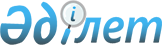 О разработке Государственной программы функционирования и развития языков на 2001-2010 годыРаспоряжение Премьер-Министра Республики Казахстан от 23 июня 2000 года N 92-р

      В целях реализации пункта 3 Государственной программы функционирования и развития языков, утвержденной Указом Президента Республики Казахстан U984106_ "О Государственной программе функционирования и развития языков" от 5 октября 1998 года N 4106: 

      1. Министерству культуры, информации и общественного согласия Республики Казахстан разработать и внести на рассмотрение Правительства Республики Казахстан до 30 сентября 2000 года проект Государственной программы функционирования и развития языков на 2001-2010 годы (далее - Программа).     2. Для выработки предложений по вопросам разработки Программы создать рабочую группу в следующем составе:Сарсенбаев Алтынбек Сарсенбаевич  - Министр культуры, информации и                                          общественного согласия Республики                                          Казахстан, руководительАбдильдин Жабайхан Мубаракович    - депутат Сената Парламента Республики                                    Казахстан (по согласованию)Абыкаев Нуртай Абыкаевич          - первый вице-Министр иностранных дел                                    Республики КазахстанАтрушкевич Павел Александрович    - депутат Сената Парламента Республики                                    Казахстан, заместитель Председателя                                       Ассамблеи народов Казахстана                                    (по согласованию)Бакир Абдижалел Кошкарович        - депутат Мажилиса Парламента Республики                                    Казахстан (по согласованию)Буркитбаев Серик Минаварович      - Министр транспорта и коммуникаций                                    Республики КазахстанГаркавец Александр Николаевич     - председатель Украинского национально-                                    культурного центра (по согласованию)Есенбаев Мажит Тулеубекович       - Министр финансов Республики КазахстанЗиманов Салык Зиманович           - ректор Казахского академического                                    университета (по согласованию)Кайдар Абдуали Туганбаевич        - президент международного общества                                    "Казак тiлi" (по согласованию)Кулекеев Жаксыбек Абдрахметович   - Министр экономики Республики КазахстанКушербаев Крымбек Елеуович        - Министр образования и науки Республики                                    КазахстанМухамеджанов Бауржан Алимович     - Министр юстиции Республики КазахстанРадостовец Николай Владимирович   - Министр труда и социальной защиты                                    населения Республики Казахстан     Сапаргалиев Гайрат Сапаргалиевич  - заведующий кафедрой Казахского                                    академического университета                                     (по согласованию)Тогысов Амирбек Анварович         - заместитель Министра обороны                                               Республики КазахстанХусаин Кобей Шахметович           - директор Института языкознания имени                                    А.Байтурсынова Министерства                                                образования и науки Республики                                     КазахстанШаймерденов Ербол Шаймерденович   - директор Департамента по развитию                                    языков Министерства культуры,                                     информации и общественного согласия                                    Республики КазахстанЩеголихин Иван Павлович           - депутат Сената Парламента Республики                                    Казахстан (по согласованию)     3. Центральным и местным исполнительным органам представить до 8 июля 2000 года в Министерство культуры, информации и общественного согласия Республики Казахстан предложения к проекту Программы.          4. Контроль за исполнением настоящего распоряжения возложить на Министерство культуры, информации и общественного согласия Республики Казахстан.     Премьер-Министр     (Специалисты: Мартина Н.А.,                   Цай Л.Г.)
					© 2012. РГП на ПХВ «Институт законодательства и правовой информации Республики Казахстан» Министерства юстиции Республики Казахстан
				